490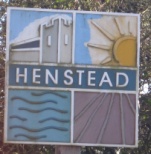 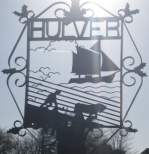 Minutes of the Ordinary Meeting of the Councilheld by video conferencingon Wednesday 4th November 2020Commencing at 7 pm66/20 PresentCllrs B Horwood (Chairman), Cllr J C Armstrong, Cllr D Hadingham, Cllr Mrs P Block,In attendance J.A. Armstrong Clerk, SCC Cllr M. Ladd,67/20 Apologies for absenceCllr Mrs K Haggar-Pietrzak Cllr Mrs L Briggs, Cllr D Glanfield ESC N.Brooks68/20 Declaration of interest personal or prejudicial to this agendaNone. 69/20The Chairman asked for Council’s approval to move Items 8,9 and 10 on the agenda to follow item 4. This was approved.70/20 Minutes of the Meeting of 7th October 2020Proposed Cllr Armstrong seconded Cllr Mrs Block that the minutes of 7th October 2020 be accepted as a true record. This was agreed. The Chairman will sign the minutes at the earliest opportunity because of the covd19 restrictions71/20 Matters arising64/20 The clerk reported that he had not clarified the issues of hedges on the B1127 around the Box Cottage area. Cllr Ladd commented that responsibility for hedges is shared between the land owner and the County Council. The county Council is responsible for the first metre of the verge and the landowner for the remainder. The Clerk was asked to contact the Highways department and copy Cllr Ladd.64/20 The clerk reported that he had made contact with Perfitts re the cleaning of the War Memorial. Cleaning would be carried out in the spring.72/20 Proposed changes to planning applications from Central GovernmentCllr Horwood gave an overview of his views on the proposed changes to planning policy. Cllr Horwood said that he was fearful of the impact of the changes. Cllr Ladd commented that he also had concerns of the changes and that this w as shared by a large number of county councillors. Cllr Horwood asked members to consider the information contained in the email he had circulated previously.73/20 ESC ConsultationsThe clerk reported that ESC had started 3 consultations and is seeking comments from Residents and the Parish Council. The topics include improving cycling and walking, engaging with the community and the mitigating of protected habitat sites. Members were asked to forward their views to the clerk in the next two weeks. Cllr Horwood, Cllr Briggs and the clerk will formulate the Council’s response74/20 CorrespondenceLetters/emails were received from:The were no items of correspondence.75/20 Finance75/20/1 Outstanding invoices. There were no outstanding invoices75/20/2 Account Balances. The Clerk reported that the balance in the current account was £15,258.72 and the savings account was £819.20 as at 1 August76/20 Planning76/20/1 Planning Applications.None76/20/2 Outcome of planning applications None77/20 Website complianceThe Clerk reported that he had forwarded the email from Suffolk Cloud concerning compliance for our website to Cllr Haggar-Pietrzak, the content would be incorporated in the review of the parish website.78/20 Defibrillators. The clerk reported that defibrillator had been installed at the village hall and had been registered with the Ambulance Service79/20 Reports	79/20/1 Suffolk County CouncilCllr Ladd reported that a new leader of the County Council had been elected. SCC have a weekly briefing re: covid-19. Parts of Endeavour House are being used to store PPE. The Boundary Commission have determined that the number of County Councillors will be reduced from 75 to 70 in 2025. Cllr Ladd also commented on the difficulties of getting highways projects completed but the project for Henstead and Hulver will be supported by his highways locality budget.During a discussion Cllr Ladd hoped the project would be completed by May 2021The Chairman thanked Cllr Ladd for his report	79/20/2 East Suffolk Council 	There was no ESC report	79/20/3 Police	There were no recorded crimes in the Parish during September80/20 Any other businessThere was no other business 81/20 Date and time of next meeting.  The next meeting of the Council will be held on 2nd December 2020 by video conferencing commencing at 7pm The meeting closed at 8.30 pm